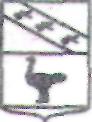 Администрация города ЛьговаКурской областиПОСТАНОВЛЕНИЕОт  16.02.2023   №  265О внесении изменений в муниципальную программу «Развитие образования в городе Льгове Курской области»В соответствии с Решением Льговского Городского Совета депутатов  от 26 декабря 2022 года № 106 «О бюджете муниципального образования «Город Льгов» Курской области на 2023 год и на плановый период 2024 и 2025 годов», Администрация города Льгова Курской области ПОСТАНОВЛЯЕТ: Внести следующие изменения в муниципальную программу «Развитие образования в городе Льгове Курской области», утвержденную постановлением Администрации города Льгова Курской области № 1674 от 01.12.2014 г. (с изменениями и дополнениями):в Подпрограмме 1 «Развитие дошкольного и общего образования детей» раздел 1.3. дополнить абзацами следующего содержания:«Мероприятие 1.14. «Оснащение (обновление материально-технической базы) оборудованием, средствами обучения и воспитания общеобразовательных организаций, в том числе осуществляющих образовательную деятельность по адаптированным основным общеобразовательным программам (Создание и обеспечение функционирования центров образования естественно-научной и технологической направленностей в общеобразовательных организациях, расположенных в сельской местности и малых городах)».Мероприятие направлено на повышение качества образования в общеобразовательных организациях, расположенных в сельской местности и малых городах; приобретение оборудования, расходных материалов, средств обучения и воспитания в целях создания и обеспечения функционирования центров образования естественно-научной и технологической направленностей в общеобразовательных организациях, расположенных в сельской местности и малых городах. Не реализация данного мероприятия может привести к снижению качества воспитания обучающихся общеобразовательных организаций.Исполнителем основного мероприятия 1.14 является отдел образования администрации города Льгова.Мероприятие 1.15. «Обновление материально-технической базы образовательных организаций для внедрения цифровой образовательной среды и развития цифровых навыков обучающихся (Обеспечение образовательных организаций материально-технической базой для внедрения цифровой образовательной среды)». Мероприятие направлено на приобретение оборудования, расходных материалов, средств обучения и воспитания для обеспечения образовательных организаций материально-технической базой для внедрения цифровой образовательной среды. Не реализация данного мероприятия может привести к снижению качества образования обучающихся общеобразовательных организаций.Исполнителем основного мероприятия 1.15. является отдел образования администрации города Льгова.»-приложение № 6 «Перечень подпрограмм и основных мероприятий муниципальной программы «Развитие образования в городе Льгове Курской области» дополнить основным мероприятием 1.14 «Оснащение (обновление материально-технической базы) оборудованием, средствами обучения и воспитания общеобразовательных организаций, в том числе осуществляющих образовательную деятельность по адаптированным основным общеобразовательным программам (Создание и обеспечение функционирования центров образования естественно-научной и технологической направленностей в общеобразовательных организациях, расположенных в сельской местности и малых городах)»  и основным мероприятием 1.15 «Обновление материально-технической базы образовательных организаций для внедрения цифровой образовательной среды и развития цифровых навыков обучающихся (Обеспечение образовательных организаций материально-технической базой для внедрения цифровой образовательной среды)» в соответствии с приложением № 1 к данному Постановлению (прилагается);Постановление вступает в силу со дня его официального опубликования.Глава города Льгова                                                        А.С. КлемешовПриложение № 1 к Постановлению Администрации города Льгова от 16.02.2023 № 265Приложение № 6
к муниципальной программе«Развитие образования в городе Льгове Курской области»Перечень подпрограмм и основных мероприятий муниципальной программы«Развитие образования в городе Льгове Курской области»№ 
п/пНомер и наименование структурного элементаподпрограммыОтветственный исполнительСрокСрокОжидаемый непосредственный результат
(краткое описание)Основные направления реализацииСвязь с показателями государственной программы (подпрограммы)№ 
п/пНомер и наименование структурного элементаподпрограммыОтветственный исполнительначала реализации, годокончания реализации, годОжидаемый непосредственный результат
(краткое описание)Основные направления реализацииСвязь с показателями государственной программы (подпрограммы)12345678Подпрограмма 1 «Развитие дошкольного и общего образования детей»Подпрограмма 1 «Развитие дошкольного и общего образования детей»Подпрограмма 1 «Развитие дошкольного и общего образования детей»Подпрограмма 1 «Развитие дошкольного и общего образования детей»Подпрограмма 1 «Развитие дошкольного и общего образования детей»Подпрограмма 1 «Развитие дошкольного и общего образования детей»Подпрограмма 1 «Развитие дошкольного и общего образования детей»Подпрограмма 1 «Развитие дошкольного и общего образования детей»141.14. Оснащение (обновление материально-технической базы) оборудованием, средствами обучения и воспитания общеобразовательных организаций, в том числе осуществляющих образовательную деятельность по адаптированным основным общеобразовательным программам (Создание и обеспечение функционирования центров образования естественно-научной и технологической направленностей в общеобразовательных организациях, расположенных в сельской местности и малых городах) Отдел образования администрации города Льгова20242025Оборудование, расходные материалы, средства обучения и воспитания в целях создания и обеспечения функционирования центров образования естественно-научной и технологической направленностей в общеобразовательных организациях, расположенных в сельской местности и малых городах, приобретеныМероприятие направлено на: - повышение качества образования в общеобразовательных организациях, расположенных в сельской местности и малых городах; - приобретение оборудования, расходных материалов, средств обучения и воспитания в целях создания и обеспечения функционирования центров образования естественно-научной и технологической направленностей в общеобразовательных организациях, расположенных в сельской местности и малых городахКоличество центров образования естественно-научной и технологической направленностей в общеобразовательных организациях, расположенных в сельской местности и малых городах, для которых приобретены оборудование, расходные материалы, средства обучения и воспитания151.15. Обновление материально-технической базы образовательных организаций для внедрения цифровой образовательной среды и развития цифровых навыков обучающихся (Обеспечение образовательных организаций материально-технической базой для внедрения цифровой образовательной среды)Отдел образования администрации города Льгова20232024Оборудование, расходные материалы, средства обучения и воспитания для обеспечения образовательных организаций материально-технической базой для внедрения цифровой образовательной среды приобретеныМероприятие направлено на приобретение оборудования, расходных материалов, средств обучения и воспитания для обеспечения образовательных организаций материально-технической базой для внедрения цифровой образовательной средыКоличество образовательных организаций, для которых приобретены оборудование, расходные материалы, средства обучения и воспитания для обеспечения образовательных организаций материально-технической базой для внедрения цифровой образовательной среды